关于公示重庆市2023年第二批拟更名高新技术企业名单的通知来自：企业处 日期：2023-08-24 大 中小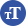 各有关单位：根据《高新技术企业认定管理办法》（国科发火〔2016〕32号）和《高新技术企业认定管理工作指引》（国科发火〔2016〕195号）有关规定，按照专家评审、市高新技术企业认定管理机构办公室审查，拟同意变更重庆牧尚科技股份有限公司等23家高新技术企业名称，现予以公示，公示期限：2023年8月23日至2023年9月5日。对公示有异议的，请于9月5日18点前向重庆市高新技术企业认定管理机构办公室以实名、书面形式提出。提出异议时应清楚表述异议企业存在的不符合高新技术企业条件的具体问题，并尽可能提供事实证据。对收到的任何异议文件，我们将严格按照规定办理。联系人:李正权 联系电话: 67513507.附件：重庆市2023年第二批高新技术企业更名名单重庆市高新技术企业认定管理机构办公室(市科技局代章）2023年8月23日